OBSERVE AS IMAGENS ABAIXO E PINTE, EM CADA FILEIRA, O DESENHO QUE É DIFERENTE.2. VEJA MAIS ESTE VÍRUS... PINTE O CONJUNTO ONDE HÁ MAIS ELEMENTOS.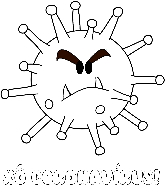 DURANTE ESTE PERÍODO É MUITO IMPORTANTE CADA UM FICAR NA SUA CASA!OBSERVE COMO FOI FEITO O DESENHO DA CASA DO BETO.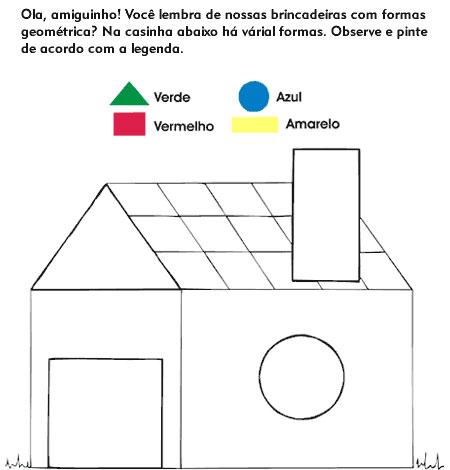 COLORA A CENA ACIMA DE ACORDO COM A LEGENDA:VERDEVERMELHOAZULAMARELOAGORA É A SUA VEZ DE DESENHAR A SUA CASA NO ESPAÇO ABAIXO. CAPRICHA!COM AS FORMAS GEOMÉTRICAS PODEMOS FAZER VÁRIOS DESENHOS LEGAIS. NA IMAGEM ABAIXO QUANTAS FORMAS GEOMÉTRICAS VOCÊ CONSEGUE ENCONTRAR? COMPLETE A QUANTIDADE NOS ESPAÇOS E PINTE DE ACORDO COM A LEGENDA ABAIXO.VERMELHOVERDEAMARELOAZUL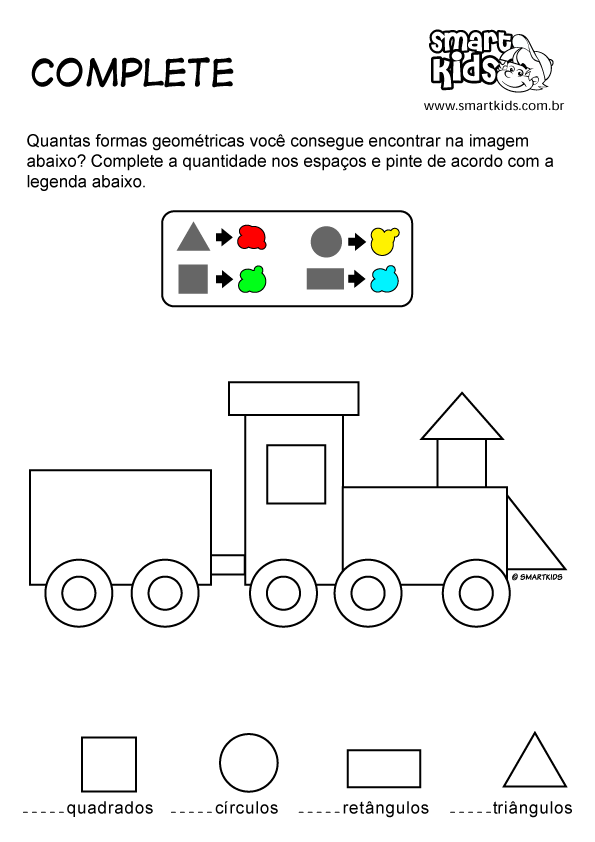 CONTE QUANTAS FIGURAS TEM EM CADA CONJUNTO E PINTE O QUADRINHO COM O NÚMERO CORRESPONDENTE.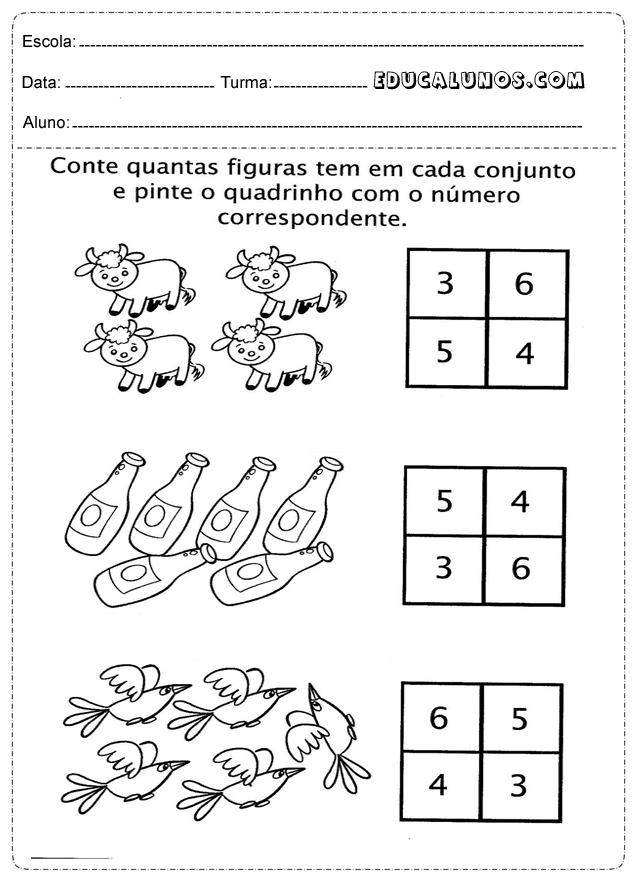 ATIVIDADES DE CLASSENOME:_____________________________________________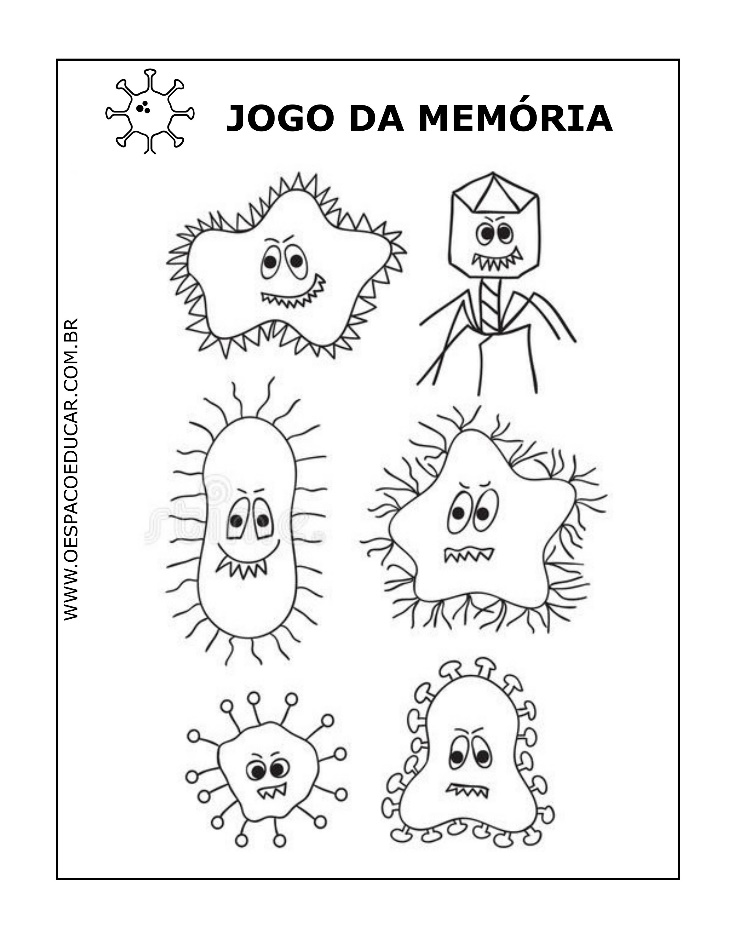 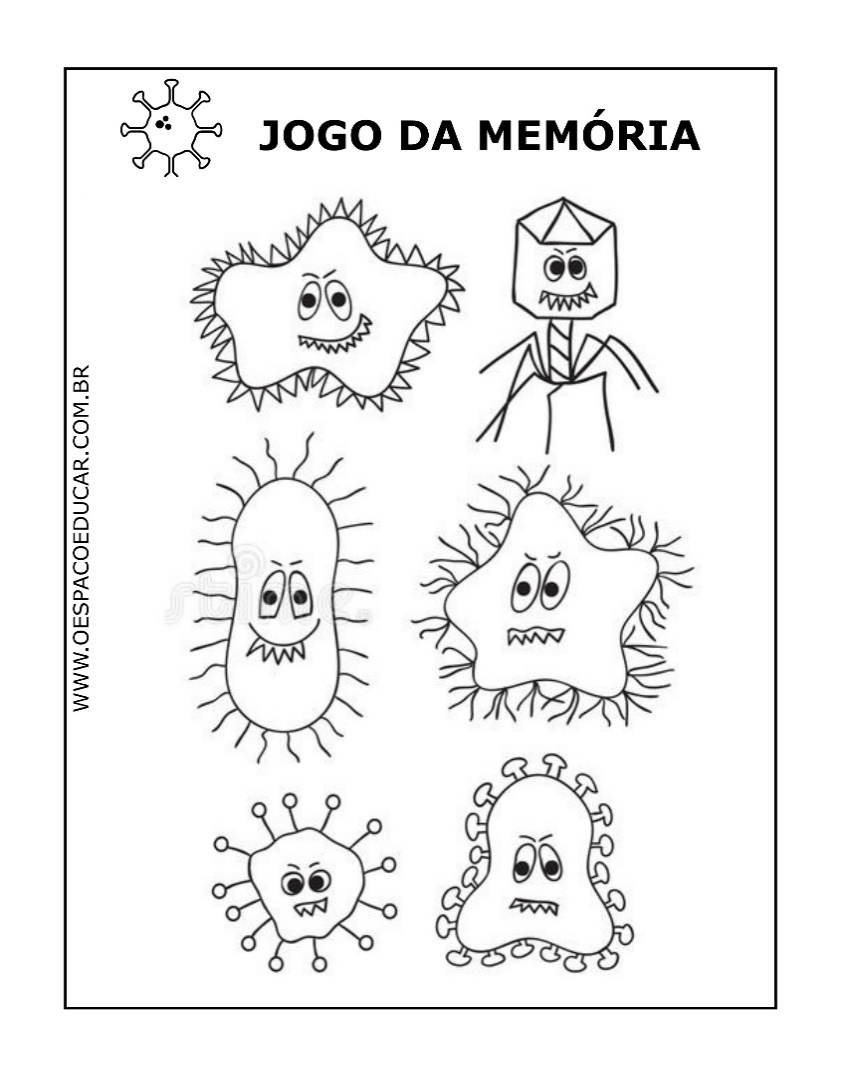 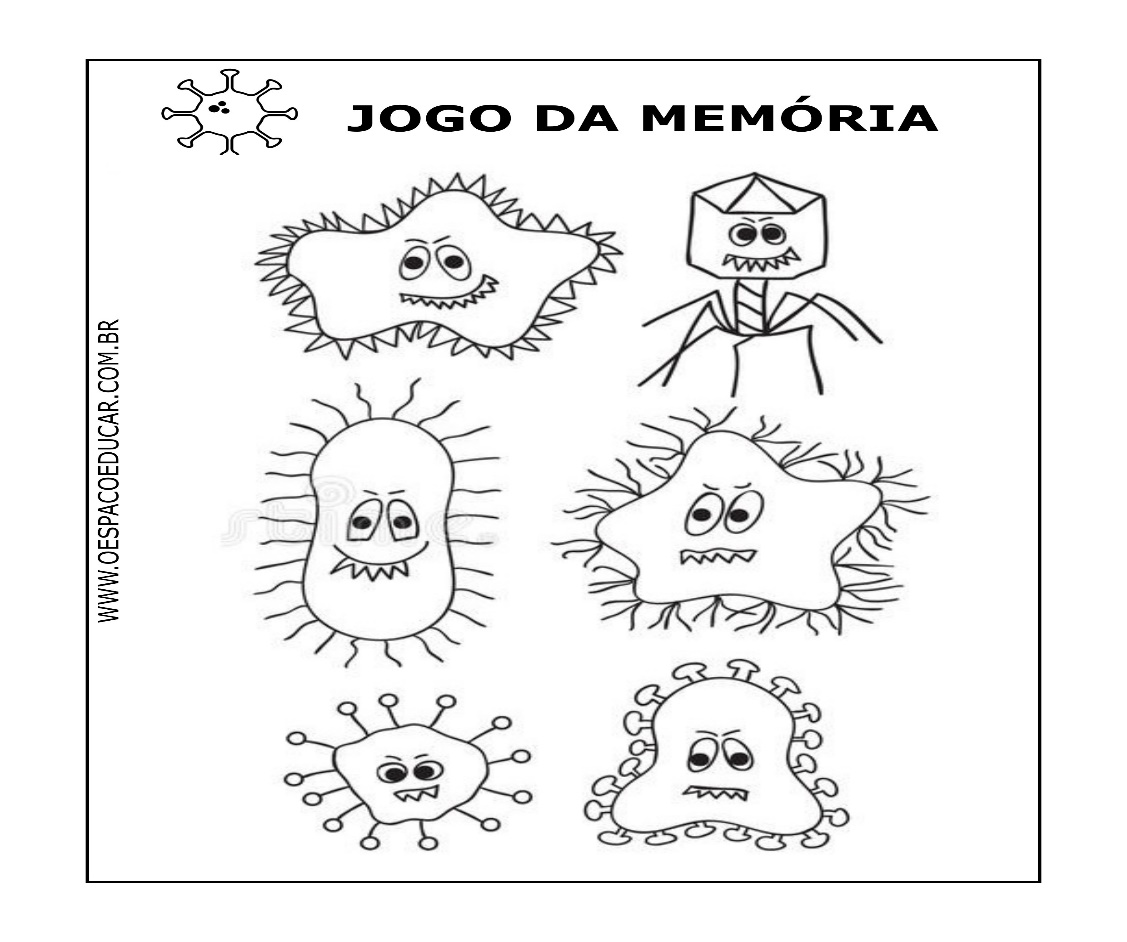 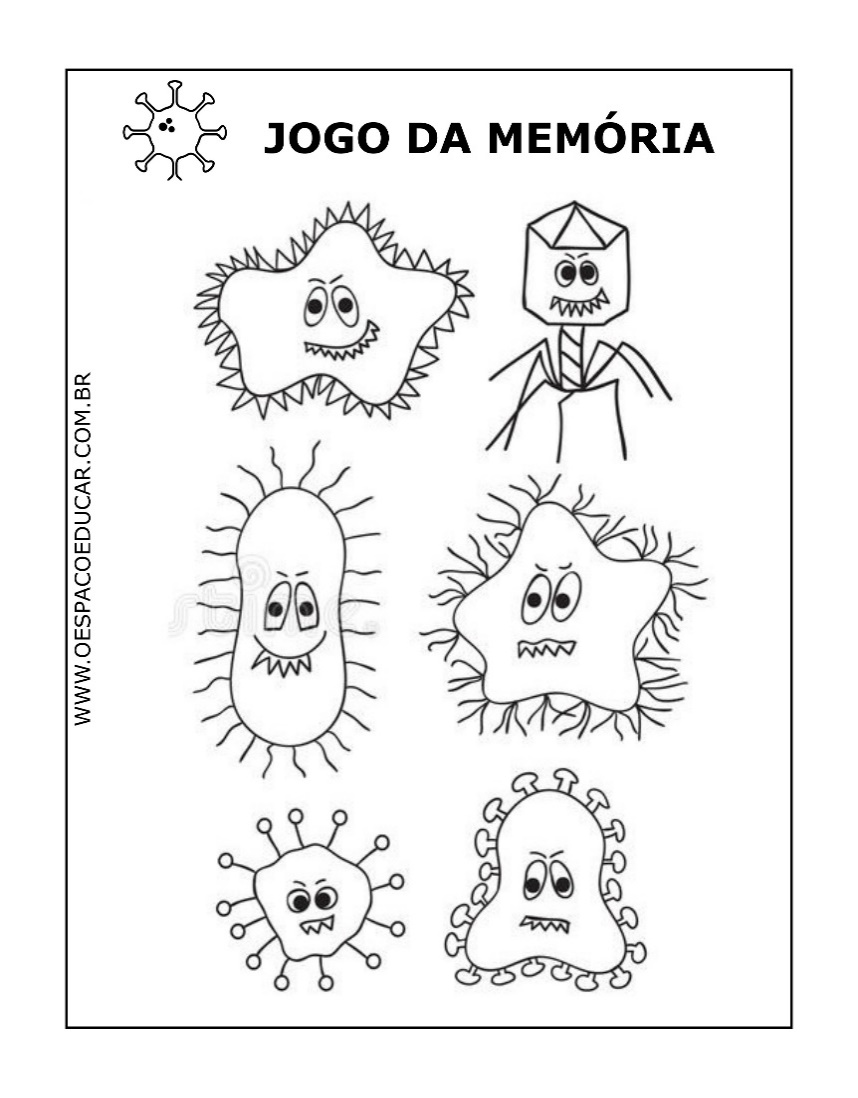 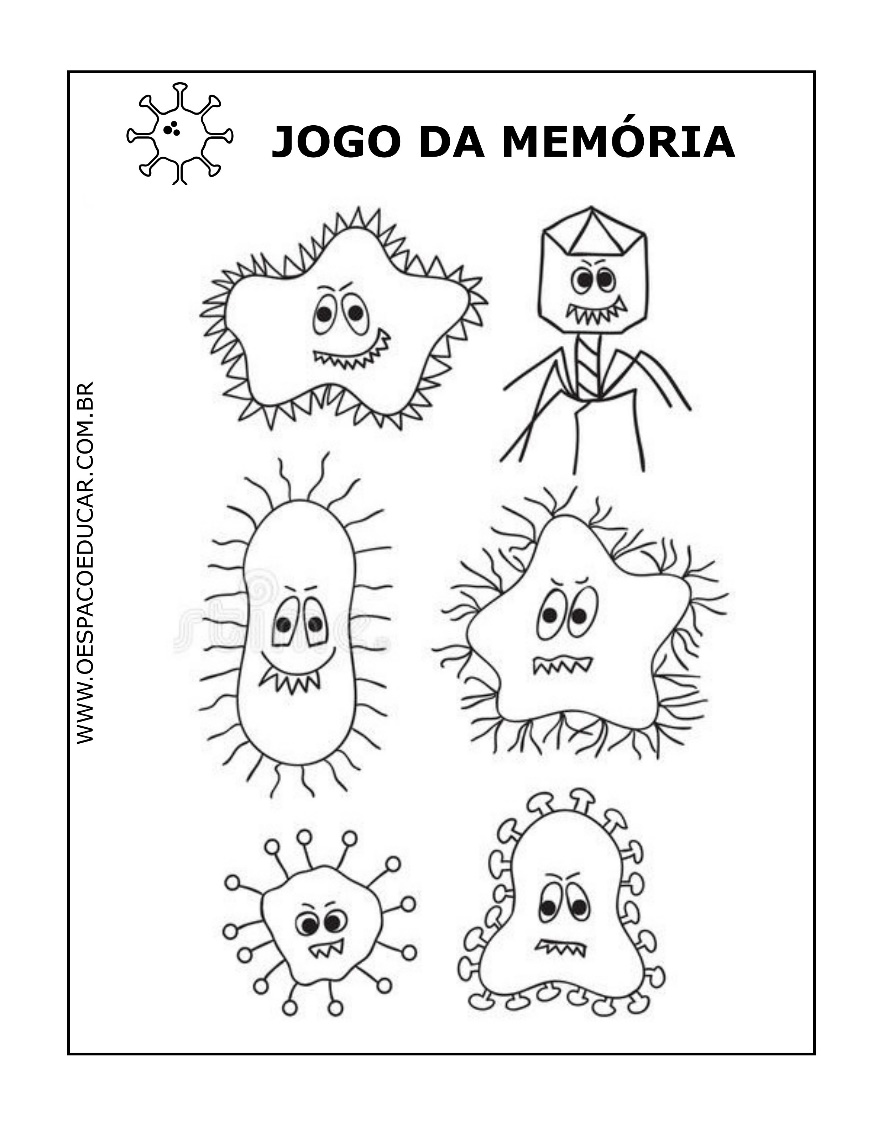 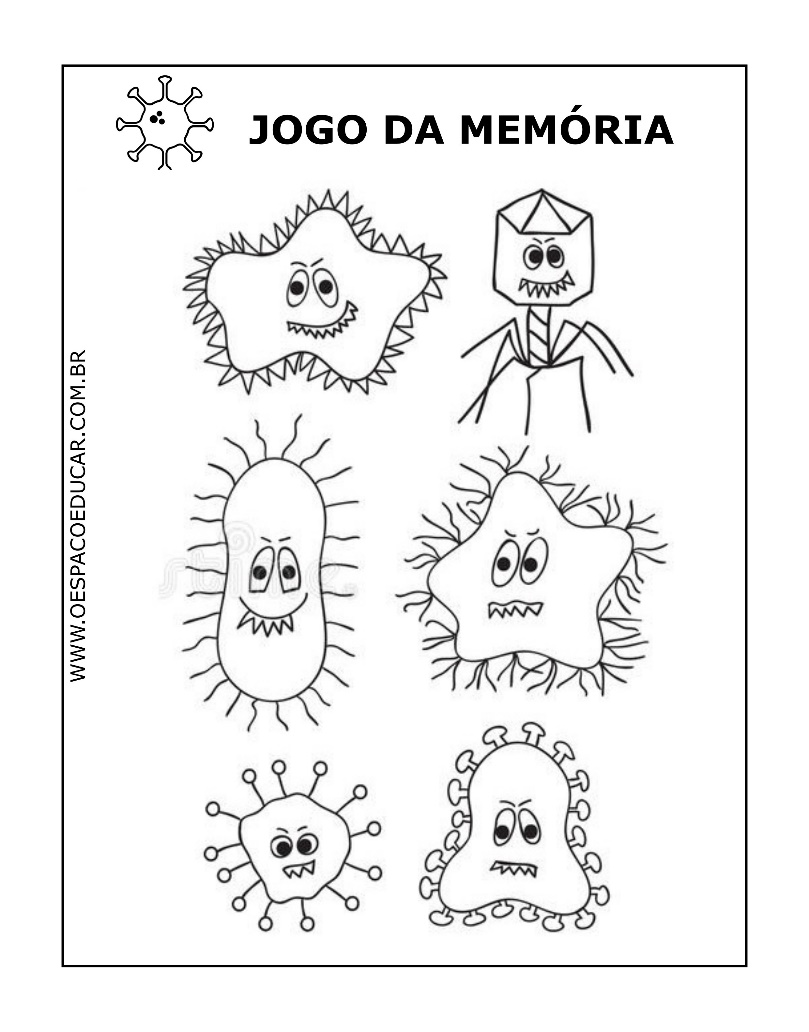 